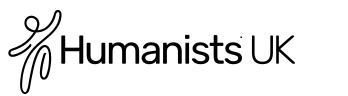 HUMANISTS UK MEMBERSHIP FORM Please return to Humanists UK, 39 Moreland Street, London EC1V 8BB Phone: Payment Options – please fill in one of the following options: Direct Debit – please complete the Mandate on the second page of this form. Option: I would also like to make a regular donation 	monthly 	annually 	for the amount of:  £10.00 	 £25.00 	£50.00 	Other £   	  Cheque – I enclose a cheque/postal order for the subscription selected above made payable to the British Humanist Association.  Option: My cheque also includes a one-off donation for the amount of: Optional: Please also debit my card to make a one-off donation for the amount of: 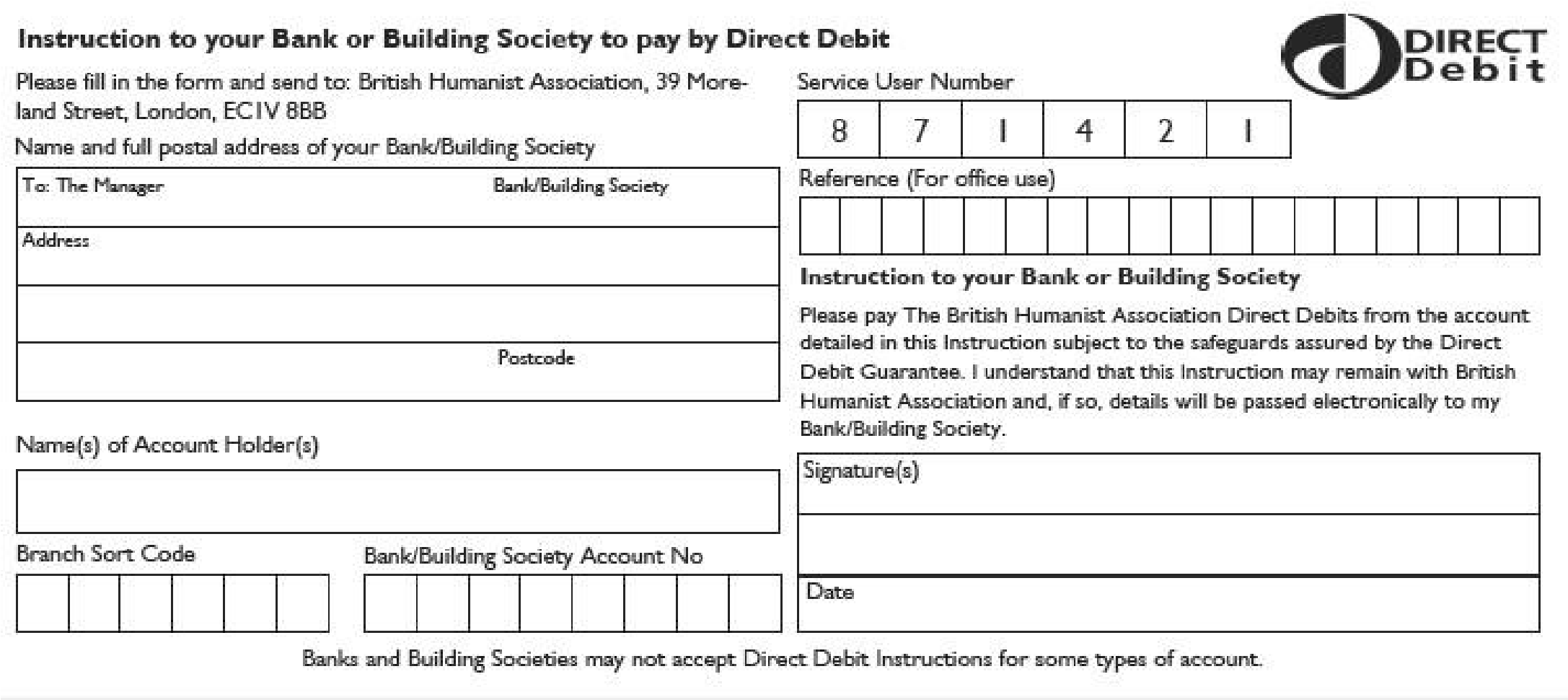 Title: Full name: Address: Post code: Email: Date of Birth: Full £38.00/year OR £3.00/month (direct debit only) GIFT AID DECLARATION For every £1 of your membership subscription or donation, we can claim an extra 25p through Gift Aid, helping your money go further at no extra cost to you.  In order to Gift Aid your donation you must tick and sign below: I want to Gift Aid my subscription and any other donations I make in the future or have made in the past four years to the British Humanist Association (Humanists UK), until I notify you otherwise. I am a UK taxpayer and understand that if I pay less Income Tax and/or Capital Gains Tax than the amount of Gift Aid claimed on all my donations in that tax year it is my responsibility to pay any difference. Date:  _______________________ Signature: _________________________________ Concessionary Student, over 65, or unwaged £25.00/Year OR £2.00/Month (direct debit only) GIFT AID DECLARATION For every £1 of your membership subscription or donation, we can claim an extra 25p through Gift Aid, helping your money go further at no extra cost to you.  In order to Gift Aid your donation you must tick and sign below: I want to Gift Aid my subscription and any other donations I make in the future or have made in the past four years to the British Humanist Association (Humanists UK), until I notify you otherwise. I am a UK taxpayer and understand that if I pay less Income Tax and/or Capital Gains Tax than the amount of Gift Aid claimed on all my donations in that tax year it is my responsibility to pay any difference. Date:  _______________________ Signature: _________________________________ Family Multiple people at the same address £54.00/year OR £5/month (direct debit only) GIFT AID DECLARATION For every £1 of your membership subscription or donation, we can claim an extra 25p through Gift Aid, helping your money go further at no extra cost to you.  In order to Gift Aid your donation you must tick and sign below: I want to Gift Aid my subscription and any other donations I make in the future or have made in the past four years to the British Humanist Association (Humanists UK), until I notify you otherwise. I am a UK taxpayer and understand that if I pay less Income Tax and/or Capital Gains Tax than the amount of Gift Aid claimed on all my donations in that tax year it is my responsibility to pay any difference. Date:  _______________________ Signature: _________________________________ Young Under 18s – full membership, though if you’re under 16 you can’t vote at the AGM, sorry  £10.00/year GIFT AID DECLARATION For every £1 of your membership subscription or donation, we can claim an extra 25p through Gift Aid, helping your money go further at no extra cost to you.  In order to Gift Aid your donation you must tick and sign below: I want to Gift Aid my subscription and any other donations I make in the future or have made in the past four years to the British Humanist Association (Humanists UK), until I notify you otherwise. I am a UK taxpayer and understand that if I pay less Income Tax and/or Capital Gains Tax than the amount of Gift Aid claimed on all my donations in that tax year it is my responsibility to pay any difference. Date:  _______________________ Signature: _________________________________ Life  £700.00 (this is a one-off payment) GIFT AID DECLARATION For every £1 of your membership subscription or donation, we can claim an extra 25p through Gift Aid, helping your money go further at no extra cost to you.  In order to Gift Aid your donation you must tick and sign below: I want to Gift Aid my subscription and any other donations I make in the future or have made in the past four years to the British Humanist Association (Humanists UK), until I notify you otherwise. I am a UK taxpayer and understand that if I pay less Income Tax and/or Capital Gains Tax than the amount of Gift Aid claimed on all my donations in that tax year it is my responsibility to pay any difference. Date:  _______________________ Signature: _________________________________ 